WA CERTIFIED DVIT PROGRAM’S NAMEWA CERTIFIED DVIT PROGRAM’S NAMEDATE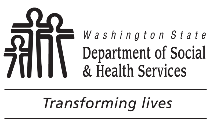 	Thank you for your feedback!
	For Survivors	Thank you for your feedback!
	For SurvivorsYour feedback is voluntary and confidential.  If you would like to provide feedback about the domestic violence intervention treatment program that provided services to your family member, significant other or your ex-significant other, please answer the following questions.  The answers are used for statistical purposes by the State of Washington (DVIT Program Manager, PO Box 45470 Olympia, WA 98504-5440) in order to make continuous improvements to treatment. Please do not provide your name on this form, and thank you for your feedback!Your feedback is voluntary and confidential.  If you would like to provide feedback about the domestic violence intervention treatment program that provided services to your family member, significant other or your ex-significant other, please answer the following questions.  The answers are used for statistical purposes by the State of Washington (DVIT Program Manager, PO Box 45470 Olympia, WA 98504-5440) in order to make continuous improvements to treatment. Please do not provide your name on this form, and thank you for your feedback!Your feedback is voluntary and confidential.  If you would like to provide feedback about the domestic violence intervention treatment program that provided services to your family member, significant other or your ex-significant other, please answer the following questions.  The answers are used for statistical purposes by the State of Washington (DVIT Program Manager, PO Box 45470 Olympia, WA 98504-5440) in order to make continuous improvements to treatment. Please do not provide your name on this form, and thank you for your feedback!The participant’s type of discharge:	  Transfer	  Successful completion	  Incomplete	  Don’t knowNumber of weeks the participant was in treatment with this program?	
  1-8	  9-24	  25-36	  37-52	  More than 52 weeks         Don’t knowWhat level of treatment was the participant in?  Check the last level they were in:
  Level 1	  Level 2	  Level 3	  Level 4	  Don’t knowAre you living with the participant at this time?	  Yes	  NoWhen a scale of 1-5 is given, 5 is high or very likely. I would rate the participant’s level of accountability before starting this program at:	  1	  2	  3	  4	  5I would rate their level of accountability now, after participation in this program at: 	  1	  2	  3	  4	  5I feel safer now than I did before the participant received treatment:	  Yes	  No	  SomewhatThe participant has stopped using threats and physical abuse in our relationship:	  Yes	  No	  SomewhatPlease select the types of abuse the participant used (check all that apply)Before treatment:
  None	  Physical	  Emotional	  Sexual	  Verbal	  Psychological	  Financial	  Threats	  OtherDuring the first six months of treatment:
  None	  Physical	  Emotional	  Sexual	  Verbal	  Psychological	  Financial	  Threats	  OtherDuring the last six months of  treatment:
  None	  Physical	  Emotional	  Sexual	  Verbal	  Psychological	  Financial	  Threats	  OtherThe participant has been using health relationship skills since starting treatment:    Yes	  No
If yes, can you explain some that you’ve noticed?


The participant showed a pattern of abusive behavior before participating in this program:	  Yes	  NoIf you answered yes to Question 7, has the pattern of abusive behavior been broken? 	  Yes	  NoHow would you rate your overall experience with program staff (responsiveness, sensitivity, communication, etc.)
where 1 is terrible and 5 is excellent? 	  1	  2	  3	  4	  5
What do you think this program did well?  Use the back if you need more space.



What are some ways you think this program could improve?  Use the back if you need more space.	The participant’s type of discharge:	  Transfer	  Successful completion	  Incomplete	  Don’t knowNumber of weeks the participant was in treatment with this program?	
  1-8	  9-24	  25-36	  37-52	  More than 52 weeks         Don’t knowWhat level of treatment was the participant in?  Check the last level they were in:
  Level 1	  Level 2	  Level 3	  Level 4	  Don’t knowAre you living with the participant at this time?	  Yes	  NoWhen a scale of 1-5 is given, 5 is high or very likely. I would rate the participant’s level of accountability before starting this program at:	  1	  2	  3	  4	  5I would rate their level of accountability now, after participation in this program at: 	  1	  2	  3	  4	  5I feel safer now than I did before the participant received treatment:	  Yes	  No	  SomewhatThe participant has stopped using threats and physical abuse in our relationship:	  Yes	  No	  SomewhatPlease select the types of abuse the participant used (check all that apply)Before treatment:
  None	  Physical	  Emotional	  Sexual	  Verbal	  Psychological	  Financial	  Threats	  OtherDuring the first six months of treatment:
  None	  Physical	  Emotional	  Sexual	  Verbal	  Psychological	  Financial	  Threats	  OtherDuring the last six months of  treatment:
  None	  Physical	  Emotional	  Sexual	  Verbal	  Psychological	  Financial	  Threats	  OtherThe participant has been using health relationship skills since starting treatment:    Yes	  No
If yes, can you explain some that you’ve noticed?


The participant showed a pattern of abusive behavior before participating in this program:	  Yes	  NoIf you answered yes to Question 7, has the pattern of abusive behavior been broken? 	  Yes	  NoHow would you rate your overall experience with program staff (responsiveness, sensitivity, communication, etc.)
where 1 is terrible and 5 is excellent? 	  1	  2	  3	  4	  5
What do you think this program did well?  Use the back if you need more space.



What are some ways you think this program could improve?  Use the back if you need more space.	The participant’s type of discharge:	  Transfer	  Successful completion	  Incomplete	  Don’t knowNumber of weeks the participant was in treatment with this program?	
  1-8	  9-24	  25-36	  37-52	  More than 52 weeks         Don’t knowWhat level of treatment was the participant in?  Check the last level they were in:
  Level 1	  Level 2	  Level 3	  Level 4	  Don’t knowAre you living with the participant at this time?	  Yes	  NoWhen a scale of 1-5 is given, 5 is high or very likely. I would rate the participant’s level of accountability before starting this program at:	  1	  2	  3	  4	  5I would rate their level of accountability now, after participation in this program at: 	  1	  2	  3	  4	  5I feel safer now than I did before the participant received treatment:	  Yes	  No	  SomewhatThe participant has stopped using threats and physical abuse in our relationship:	  Yes	  No	  SomewhatPlease select the types of abuse the participant used (check all that apply)Before treatment:
  None	  Physical	  Emotional	  Sexual	  Verbal	  Psychological	  Financial	  Threats	  OtherDuring the first six months of treatment:
  None	  Physical	  Emotional	  Sexual	  Verbal	  Psychological	  Financial	  Threats	  OtherDuring the last six months of  treatment:
  None	  Physical	  Emotional	  Sexual	  Verbal	  Psychological	  Financial	  Threats	  OtherThe participant has been using health relationship skills since starting treatment:    Yes	  No
If yes, can you explain some that you’ve noticed?


The participant showed a pattern of abusive behavior before participating in this program:	  Yes	  NoIf you answered yes to Question 7, has the pattern of abusive behavior been broken? 	  Yes	  NoHow would you rate your overall experience with program staff (responsiveness, sensitivity, communication, etc.)
where 1 is terrible and 5 is excellent? 	  1	  2	  3	  4	  5
What do you think this program did well?  Use the back if you need more space.



What are some ways you think this program could improve?  Use the back if you need more space.	